Publicado en Mónaco el 10/08/2022 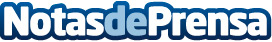 David Guetta y Philippe Shangti: sinergia de dos grandes artistasTras semanas de preparación y diseño de los storyboards de la obra, siendo creados en su totalidad por el fotógrafo francés, se decidió que el escenario fotográfico de la obra sería protagonizado por el color rojo, con sensaciones de extravagancia, glamour y sensualidad, con toques femeninos, música y mucha diversión. Datos de contacto:Laura Peña645434602Nota de prensa publicada en: https://www.notasdeprensa.es/david-guetta-y-philippe-shangti-sinergia-de_1 Categorias: Internacional Fotografía Música http://www.notasdeprensa.es